 PREMIUM LISTENTRIES LIMITED TO 700 RUNS EACH DAY (No more than 350 runs/judge per day)  Entry Method – FIRST RECEIVED  ENTRIES OPEN Wednesday, July 17, 2019 at 9:00 a.m. ANY ENTRY(S) RECEIVED PRIOR TO THAT DATE AND TIME WILL BE RETURNED.  NO HAND DELIVERIES OF ENTRIES ACCEPTED DURING 1ST 24 HOURS. Envelopes containing entries for more than the ten dog maximum shall be treated as an invalid entry and returned to sender. ENTRIES CLOSE:  Noon. Wednesday, August 28, 2019 (or when the entry limit has been reached) at the Trial Secretary’s home after which time entries cannot be accepted, canceled, altered or substituted except as provided for in Chapter 14, Section 6 of the Dog Show Rules		ALL BREED AGILITY TRIALS			 	(Licensed by the American Kennel Club)			       Friday, Saturday and Sunday	September 13-15, 2019  Event #2019128403, 2019128404, and 2019128405Limited, each day to 700 runs. (No more than 350/Judge)This trial is open to Mixed Breed Dogs registered with the AKC Canine Partners programALL MOVE-UP REQUESTS MUST BE RECEIVED IN WRITING, by FAX OR E-MAIL BY Monday September 9, 2019, 6:00 PM.These trials will be held in a covered outdoor arena on dirt; Electronic Timers Will be Used; Two Rings – 100 x 100Trial Hours: Each Day 7 a.m. – 7 p.m. Certification: Permission has been granted by the American Kennel Club for holding this event under American Kennel Club Rules and Regulations.  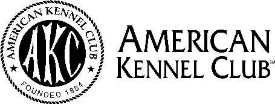 Gina DiNardo, Secretary.OFFICERS OFSHETLAND SHEEPDOG CLUB OF 	President - Mary Youngblood, 3655 Sentry View Trace, Suwanee, GA 30024	Vice-President – Janet Calpin, 2290 Antioch Church Road, Watkinsville GA 30677	Secretary -Holly Elmendorf, 3207 Ann Rd, Smyrna, GA 30080	Treasurer – Nancy Jenkins, 2670 Sterling Acres Dr., Tucker, GA 30084	TRIAL CHAIRPERSON	TRIAL SECRETARY  	TRIAL COMMITTEE	Nancy Jenkins		Chris Danielly		Nancy Jenkins	2670 Sterling Acres Dr.	5555 Kent Rock Rd                Mary Youngblood (770-670-0762)	Tucker, GA 30084		Loganville Ga.  30052	Kathy Miller	336-213-1954 (cell)	 	(770)784-5672		Terrie Gentry	nanjenkins@aol.com	(404)218-0232 (cell)					(770)787-6219(FAX)						Cdanielly@AOL.com         			                       MAIIL, FAX OR E-MAIL MOVE-UPS TO Chris Danielly	JUDGES (classes include Regular and Preferred)	PRIZESGreen Qualifying flat ribbons and 1st thru 4th place rosettes will be awarded to dogs in each jump height in each class.  You must have a qualifying score to earn a placement. MACH and PACH bars and MACH and PACH ribbons will be awarded to teams achieving their MACH or PACH title. Title Ribbons will be awarded to teams completing a new title. NOTICE TO EXHIBITORSThe safety of the dogs is our primary concern.  By entering this trial, exhibitors acknowledge that they are familiar with the rules and regulations of this sport, and that their dogs are familiar with and able to perform all obstacles safely.Pinch/prong collars and electrical collars (dummy or not) and special training collars are not allowed anywhere on the trial grounds.Puppies under 6 months are strictly prohibited from the grounds.Entry fees will not be refunded in the event that a dog is absent, disqualified, excused, or barred from competition by the action of the Trial Committee.It is expressly understood that exhibitors alone are responsible for the behavior of the dogs and/or children.  Any exhibitor whose dogs and/or children create unnecessary disturbances or repeatedly engage in unsafe or disruptive behavior may, at the discretion of the Trial Committee, be asked to leave the show site.  In such a case, no refund of any fees paid will be made. Entry fees will not be refunded in the event that a dog is absent, disqualified, excused or barred from competition by the action of the Trial Committee.No entry fee will be refunded if the trial cannot open or be completed by reason of riots, civil disturbances, fire, and act of God, public emergency, act of a public enemy or any other cause beyond the control of the organizing committeeAll dogs must be on a leash at all times except when in the ring or when in the designated agility warm-up area. Exhibitors are responsible for being at the ring gate when it is their turn to run.  Obstacles shall meet the specification for the obstacles in the current edition of “Regulations for Agility Trials”.Bitches in season and ill or injured dogs are not eligible to compete.  These dogs may be withdrawn after closing and entry fees returned, minus any AKC processing fees, upon the request of the competitor prior to the start of the trial.  All requests must be accompanied by a veterinarian’s statement, on the veterinarian’s letterhead. Returned checks do not constitute a valid entry fee.  The Trial Secretary will add a $25.00 collection fee to the amount of each returned check.  Subsequent returned checks from the same exhibitor may result in their being put on a CASH ONLY basis.Checks will not be deposited until closing.Exhibitors should follow their veterinarian’s recommendation to assure their dogs are free of internal and external parasites, any communicable diseases, and have appropriate vaccinations.Exhibitors are responsible for complete, accurate and legible information on their entry forms: illegible or incomplete entries will not be accepted.  All entries must be made on official AKC Entry Forms or copies and must include the Agreement and Rules.  No entry shall be made and no entry shall be accepted which specifies any condition as to its acceptance.  NOTIFICATION THAT YOUR ENTRY HAS BEEN ACCEPTED WILL ONLY BE PROVIDED IF YOU ENCLOSE A SELF-ADDRESSED POSTCARD.MOVE UPSDogs may be moved up to a higher class at the request of the owner, as a result of qualifying for an agility title, provided that request is made to the Trial Secretary no later than 6 PM Monday, September 9, 2019 via e-mail, letter or fax.  Move-ups over the weekend will be accommodated, provided the information is provided before the trial ends each day. TRIAL SITEThese trials will be held in a large outdoor arena under cover on dirt.  There is plenty of room for crating and lots of grassy area to walk dogs.  A full service concession stand is on site.  There are a number of restaurants and fast food establishments within a very short driving distance.SCHEDULE		First Judges briefing & walk through		7:30 a.m.		Judging Begins (Ring One)		8:30 a.m.		Judging Begins (Ring Two)		8:00 a.m.Friday Ring One:  Excellent & Master Standard, Open Standard and Novice B & A Standard, followed by T2B . Ring Two FAST (Ma, Ex Open, Novice):  Novice B & A JWW, Open JWW and Excellent & Masters JWW.SaturdayRing One:  Premier, Excellent & Master Standard, Open Standard and Novice B & A Standard, followed by T2B. Ring Two: Novice B & A JWW, Open JWW, Excellent & Masters JWW, Premier JWW,SundayRing One:  Premier, Excellent & Master Standard, Open Standard and Novice B & A Standard. Ring Two: Novice B & A JWW, Open JWW, Excellent & Masters JWW, Premier JWW,Ring start times, final class order, and jump height sequence will be given in the final confirmation.  This is an estimate of the order only.Friday and Sunday's jump height sequence will be 24"/24C, 20", 16", 12", and 8" in each class.Saturday’s jump height sequence will be 8", 12", 16", 20", and 24"/24C in each class.The Walk/Run schedule will be included in the Final Confirmation.  	VETERINARIAN INFORMATION(Not emergency care)770-503-9080EMERGENCY VETERINARIANSAn-EmergeAnimal Emergency Clinic 770-534-2911(Emergency Care)Exhibitors should follow their veterinarians’ recommendation to assure their dogs are free of internal and external parasites, and communicable diseases, and have appropriate vaccinations.Entry Fees:$22.00 for 1st entry of each dog, per day (Includes $3.50 AKC recording fee and $3.00 for each additional entry of the same dog), $16.00 for 2nd entry of the same dog, the same day and $14.00 for additional entries for the same dog on the same day. (Friday & Saturday only).Express mail entries must include signature permitting them to be left at the trial secretary's address.MEASURINGIn accordance with AKC regulations, all dogs, with the exception of 24” and 26” class dogs, must either present a temporary or permanent height card, or be measured by the judge of record prior to running.  If a Voluntary Measuring Official or Rep is present at the trial ALL dogs without a valid height card must be measured.  If your dog does not have a jump height card, they will need to be measured prior to running.  You should carry your jump height card with you and be able to present the card if requested at the trial.   It’s the handler’s responsibility to make sure their dog without a height card is measured prior to the commencement of their first class.  Judging will not be held or interrupted for measuring. **NEW** -- You do not need to send a copy of your height card.  Just remember to check the appropriate box on the entry form regarding your dog’s measurement status.  Owners are responsible for entering the proper height divisions.  Handlers of dogs in Regular Classes may opt to run in a higher height division, but not in a division lower than their proper height division.  Dogs entered in the Preferred Classes MUST jump in their measured division and are not allowed to jump higher or lower. HEIGHT DIVISIONSRegular Classes Preferred Classes        8 Inches	       4 inches	For dogs 11 inches and under at the withers    12 Inches	       8 inches	For dogs 14 inches and under at the withers      16 Inches	     12 inches	For dogs 18 inches and under at the withers     20 Inches	     16 inches	For dogs 22 inches and under at the withers     24 Inches	     20 inches	For dogs over 22 inches at the withers     24C Inches			Entered at Owners Discretion	Note:  Dogs entered in the Preferred Classes MUST jump in their measured division (they are not allowed to jump higher as the Regular Class dogs are).DIRECTIONS TO THE TRIAL SITEInterstate 985 to Exit 20 ( 60).  (Southbound I-85 travelers may exit on Ga. 129 to I-985, then South one exit.) Traveling from either north or south on I-985, you will exit and take a right. (Both exits are on the south side of Ga. 60). Go 2/10 mile from I-985 and turn right (South) on    is two miles on left. This event will be held in the front arena which is visible from . "Please note:  You cannot plug into any outlet at the show site without incurring a $25 a day fee.  The club is charged for every electrical outlet used."DOGS ELIGIBLE TO ENTERThese trials are open to all dogs 15 months of age or older that are registered with the American Kennel Club or that have AKC ILP, PAL, or AKC Canine Partners Listing numbers, or are approved FSS breeds.  Dogs with a PAL/ILP or an AKC Canine Partners listing number must be spayed or neutered in order to compete.  Bitches in season, aggressive dogs, or dogs suffering from any deformity, injury, or illness which may affect their physical or mental performance are not eligible to participate. For copies of the Regulations for Agility Trials, or the Dog Show Rules, write AKC,  or call 919-233-9767.Vendor Space Reservation Vendor space is available at $35 per day for a 100 sq ft space. No sales activity is permitted without payment of vendor fee.  Please complete this form and return with your entries.ALL VENDORS MUST SUBMIT A VENDOR RESERVATION SPACE BEFORE THE TRIAL CLOSING DATE.THE SHELTIE CLUB RESERVES THE RIGHT TO DECLINE A VENDOR RESERVATION SPACE.  Name_____________________________________________________Address/City/State/Zip________________________________________Contact Info (e-mail, web site, telephone #’s)_________________________________________________________________________________Type of product______________________________________________Check days: Fri______ Sat ______ Sun_____Fee will be $40 per day if not paid in advanceWorker Appreciation and IncentivesWe know that we can’t successfully host an agility trial without assistance from the wonderful people who volunteer to fill the various worker positions!WORKER INCENTIVEWe appreciate the efforts of all who offer to help.  Workers will also receive Volunteer Bucks; $2 for each class, $5 for each hour of set up, $10 for break down.  Bucks can be used for entry fees at future agility trials.   Coffee, beverages & breakfast will also be available.  A worker will get a voucher towards lunch for working Novice or Open classes; large or small jump heights in Excellent/Master.You can sign up to volunteer at our trial ahead of time!Complete your request below and the form will be sent to Nancy Jenkins.	Please check any/all jobs you would like to do:Please fill in the jump height and put a check in the classes entered for each of your dogs.  Our worker co-ordinator will not have access to your entry form so we want this information to be sure to schedule you in a way that won’t conflict with your own runs!This form will be separated from your entry form, so please fill in the following information legibly and return it with your entry form.NAME:  ________________________________________________________________________________E-Mail Address: ________________________________________________________________________________Any questions regarding working, feel free to email Nancy Jenkins (nanjenkins@aol.com) MOTELS THAT HAVE PREVIOUSLY ACCEPTED DOGSLaQuinta Inn 2370 Stephens Center Rd, Duluth GA 30096 678-957-0500Motel 6,  (I-985, Exit 22) 770-532-7531Super 8,  541  770-533-9009Jameson Inn, , Winder GA 770-867-1880PARKING IS FIRST COME, FIRST SERVEDSSCGA RV ReservationsReservations Required for RV Parking.  Space is not guaranteed without reservations due.NAME:________________________________________________________________ADDRESS:_____________________________________________________________ CITY::________ZIP:_____________CELL PHONE:____________________ E-mail:________________________________VEHICLE LIC. # :______ RV UNIT LIC. # :______  DATE IN:_______________DATE OUT:______________TOTAL # NIGHTS________ Camper Signature:__________________________________________Date______________ Per the club’s rental contract with Chicopee Woods, move in/set up is no earlier than 3 p.m. on Thursday afternoon (9/13/2019)MAKE CHECKS PAYABLE TO SSCGA SEND PAYMENT & REGISTRATION  FORM TO: Shetland Sheepdog Club of Georgia, c/o Chris Danielly 5555 Kent Rock Rd, Loganville GA 30052  Cost is $25 per night.Questions:  CDanielly@AOL.comSTALL CRATING RESERVATION FORMStall rental is available.  Stalls will be available for rent at $20 per stall for the weekend.  Crates may be left overnight, however the Shetland Sheepdog Club of GA and  not be responsible for any lost or damaged items left at the show site.Name________________________________________________________Number of Stalls _______________________________________________AKC Rules, Regulations, Policies and Guidelines are available on the American Kennel Club Web site, www.akc.org.AGREEMENTI (we) agree that the club holding this event has the right to refuse entry for cause which the club shall deem sufficient. In consideration of the acceptance of this entry and of the holding of this event and of the opportunity to have the dog judged and to win prizes, ribbons, or trophies, I (we) agree to hold the AKC, the event-giving club, their members, directors, governors, officers, agents, superintendents or event secretary and the owner and/or lessor of the premises and any provider of services that are necessary to hold this event and any employees or volunteers of the aforementioned parties, and any AKC approved judge, judging at this event, harmless from any claim for loss or injury which may be alleged to have been caused directly or indirectly to any person or thing by the act of this dog while in or about the event premises or grounds or near any entrance thereto, and I (we) personally assume all responsibility and liability for any such claim; and I (we) further agree to hold the aforementioned parties harmless from any claim for loss, injury or damage to this dog. Additionally, I (we) hereby assume the sole responsibility for and agree to indemnify, defend, and save the aforementioned parties harmless from any and all loss and expense (including legal fees) by reason of the liability imposed by law upon any of the aforementioned parties for damage because of bodily injuries, including death at any time resulting therefrom, sustained by any person or persons, including myself (ourselves), or on account of damage to property, arising out of or in consequence of my (our) participation in this event, however such, injuries, death or property damage may be caused, and whether or not the same may have been caused or may be alleged to have been caused by negligence of the aforementioned parties or any of their employees or agents, or any other persons. I (WE) AGREE THAT ANY CAUSE OF ACTION, CONTROVERSY OR CLAIM ARISING OUT OF OR RELATED TO THE ENTRY, EXHIBITION OR ATTENDANCE AT THE EVENT BETWEEN THE AKC AND THE EVENT-GIVING CLUB (UNLESS OTHERWISE STATED IN ITS PREMIUM LIST) AND MYSELF (OURSELVES) OR AS TO THE CONSTRUCTION, INTREPRETATION AND EFFECT OF THIS AGREEMENT SHALL BE SETTLED BY ARBITRATION PURSUANT TO THE APPLICABLE RULES OF THE AMERICAN ARBITRATION ASSOCIATION. HOWEVER, PRIOR TO ARBITRATION ALL APPLICABLE AKC BYLAWS, RULES, REGULATIONS AND PROCEDURES MUST FIRST BE FOLLOWED AS SET  IN THE AKC CHARTER AND BYLAWS, RULES, REGULATIONS, PUBLISHED POLICIES AND GUIDELINES. INSTRUCTIONSHandlers may opt to enter in a higher height division for all Regular titling classes, but not in a division lower than their proper height division. Dogs entered in the Preferred classes must compete at the required jump height and may not compete in a jump height division higher or lower than their proper height division. All dogs that have not been officially measured for an Agility Jump Height Card may still compete; however, they must be measured by a Judge of record, an Agility Field Representative, or a Volunteer Measuring Official, prior to running. If measured by the Judge of record, that measurement will be valid for this trial or back-to-back trials only. If a measurement is necessary, it is the exhibitor's responsibility to have their dog(s) measured prior to running. Dogs listed in the AKC Canine PartnersSM program may be eligible to enter all-breed AKC agility trials at the club’s option. These dogs should be listed as All American Dog and must include their AKC number on the entry form and check the AKC No. box. Junior Handlers should enter their Junior Handler number on the front of this form. Should you not have your Junior Handler number, it may be obtained from the American Kennel Club (919) 233-9767. If the Junior Handler is not the owner of the dog identified on the face of this form, what is the relationship of the Junior Handler to the Owner? __________________________________________________________________________________________________I CERTIFY that I am the actual owner of the dog, or that I am the duly authorized agent of the actual owner whose name I have entered above. In consideration of the acceptance of this entry, I (we) agree to abide by the rules and regulations of the American Kennel Club in effect at the time of this event, and by any additional rules and regulations appearing in the premium list for this event, and further agree to be bound by the “Agreement” printed on the reverse side of this entry form. I (we) certify and represent that the dog entered is not a hazard to persons or other dogs. This entry is submitted for acceptance on the forgoing representation and agreement. I (we) agree to conduct myself (ourselves) in accordance with all such Rules and Regulations (including all provisions applying to discipline) and to abide by any decisions made in accord with them. SIGNATURE of owner or his agent duly authorized to make this entry.  SIGN HERE   X Telephone Number: Email Address:                                                                                                          □New EmailIn Case of Emergency- Name: 	 Phone #:__________________    JUDGING ASSIGNMENTSFRISATSUNRene FitchMA/EX/ OP/ NV STD T2BPRE/MA/EX/ OP/ NV JWWPRE/MA/EX/ OP/NV STDSan Antonio, TX (25298)Howard EtzelMA/EX/OP/NV JWW FAST( Nov, Op EX MA)PRE/MA/EX/OP/NV STD T2BPRE/MA/EX/OP/NV/ JWWHollidaysburg, PA (52044)Dogs who measure into the 8” through 20” regular jump height divisions may opt to enter the 24-choice height division at their owner’s discretion. Dogs who measure into the 24” regular jump height division may not enter 24-choice. Directions to Site TimerScribe Sheet RunnerScribeCourse BuildingGate StewardUnloading/Set up on Thursday at 1:00pmRing CrewLoading on Sunday when trial finishesLeash RunnerJumpHeightEX/MASSTDOpenSTDNoviceSTDEX/MASJWWOpenJWWNoviceJWWTime to BeatYourDog # 1YourDog # 2YourDog #3OFFICIAL AMERICAN KENNEL CLUB AGILITY ENTRY FORM
Shetland Sheepdog Club of Georgia
Event#:   2019128403, 2019128404, 2019128405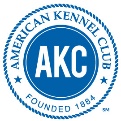 Opens: July 17, 2019 ● Closes: August 28, 2019OFFICIAL AMERICAN KENNEL CLUB AGILITY ENTRY FORM
Shetland Sheepdog Club of Georgia
Event#:   2019128403, 2019128404, 2019128405Opens: July 17, 2019 ● Closes: August 28, 2019OFFICIAL AMERICAN KENNEL CLUB AGILITY ENTRY FORM
Shetland Sheepdog Club of Georgia
Event#:   2019128403, 2019128404, 2019128405Opens: July 17, 2019 ● Closes: August 28, 2019OFFICIAL AMERICAN KENNEL CLUB AGILITY ENTRY FORM
Shetland Sheepdog Club of Georgia
Event#:   2019128403, 2019128404, 2019128405Opens: July 17, 2019 ● Closes: August 28, 2019OFFICIAL AMERICAN KENNEL CLUB AGILITY ENTRY FORM
Shetland Sheepdog Club of Georgia
Event#:   2019128403, 2019128404, 2019128405Opens: July 17, 2019 ● Closes: August 28, 2019OFFICIAL AMERICAN KENNEL CLUB AGILITY ENTRY FORM
Shetland Sheepdog Club of Georgia
Event#:   2019128403, 2019128404, 2019128405Opens: July 17, 2019 ● Closes: August 28, 2019OFFICIAL AMERICAN KENNEL CLUB AGILITY ENTRY FORM
Shetland Sheepdog Club of Georgia
Event#:   2019128403, 2019128404, 2019128405Opens: July 17, 2019 ● Closes: August 28, 2019OFFICIAL AMERICAN KENNEL CLUB AGILITY ENTRY FORM
Shetland Sheepdog Club of Georgia
Event#:   2019128403, 2019128404, 2019128405Opens: July 17, 2019 ● Closes: August 28, 2019OFFICIAL AMERICAN KENNEL CLUB AGILITY ENTRY FORM
Shetland Sheepdog Club of Georgia
Event#:   2019128403, 2019128404, 2019128405Opens: July 17, 2019 ● Closes: August 28, 2019OFFICIAL AMERICAN KENNEL CLUB AGILITY ENTRY FORM
Shetland Sheepdog Club of Georgia
Event#:   2019128403, 2019128404, 2019128405Opens: July 17, 2019 ● Closes: August 28, 2019OFFICIAL AMERICAN KENNEL CLUB AGILITY ENTRY FORM
Shetland Sheepdog Club of Georgia
Event#:   2019128403, 2019128404, 2019128405Opens: July 17, 2019 ● Closes: August 28, 2019Fri, Sept 13, 2019□  STD□  JWW□  T2B□  T2B□  T2B□  FAST□  FASTNA NA NASat, Sept 14, 2019□  STD□ JWW□ T2B□ T2B□ T2BN/AN/A□  PrmSTD □  PrmSTD □  PrmJWWSun, Sept 15, 2019□  STD□ JWWN/AN/AN/AN/AN/A□  PrmSTD□  PrmSTD□  PrmJWWMake checks payable to: SSCGA Entry Fee: 1st run $22; 2nd run $16; each adl run $14 per day
Mail to:  Chris Danielly 5555 Kent Rock Rd, Loganville GA 30052IMPORTANT: Carefully read instructions before filling out!       ENTRY FEE ENCLOSEDMake checks payable to: SSCGA Entry Fee: 1st run $22; 2nd run $16; each adl run $14 per day
Mail to:  Chris Danielly 5555 Kent Rock Rd, Loganville GA 30052IMPORTANT: Carefully read instructions before filling out!       ENTRY FEE ENCLOSEDMake checks payable to: SSCGA Entry Fee: 1st run $22; 2nd run $16; each adl run $14 per day
Mail to:  Chris Danielly 5555 Kent Rock Rd, Loganville GA 30052IMPORTANT: Carefully read instructions before filling out!       ENTRY FEE ENCLOSEDMake checks payable to: SSCGA Entry Fee: 1st run $22; 2nd run $16; each adl run $14 per day
Mail to:  Chris Danielly 5555 Kent Rock Rd, Loganville GA 30052IMPORTANT: Carefully read instructions before filling out!       ENTRY FEE ENCLOSEDMake checks payable to: SSCGA Entry Fee: 1st run $22; 2nd run $16; each adl run $14 per day
Mail to:  Chris Danielly 5555 Kent Rock Rd, Loganville GA 30052IMPORTANT: Carefully read instructions before filling out!       ENTRY FEE ENCLOSEDMake checks payable to: SSCGA Entry Fee: 1st run $22; 2nd run $16; each adl run $14 per day
Mail to:  Chris Danielly 5555 Kent Rock Rd, Loganville GA 30052IMPORTANT: Carefully read instructions before filling out!       ENTRY FEE ENCLOSEDMake checks payable to: SSCGA Entry Fee: 1st run $22; 2nd run $16; each adl run $14 per day
Mail to:  Chris Danielly 5555 Kent Rock Rd, Loganville GA 30052IMPORTANT: Carefully read instructions before filling out!       ENTRY FEE ENCLOSEDMake checks payable to: SSCGA Entry Fee: 1st run $22; 2nd run $16; each adl run $14 per day
Mail to:  Chris Danielly 5555 Kent Rock Rd, Loganville GA 30052IMPORTANT: Carefully read instructions before filling out!       ENTRY FEE ENCLOSEDMake checks payable to: SSCGA Entry Fee: 1st run $22; 2nd run $16; each adl run $14 per day
Mail to:  Chris Danielly 5555 Kent Rock Rd, Loganville GA 30052IMPORTANT: Carefully read instructions before filling out!       ENTRY FEE ENCLOSEDMake checks payable to: SSCGA Entry Fee: 1st run $22; 2nd run $16; each adl run $14 per day
Mail to:  Chris Danielly 5555 Kent Rock Rd, Loganville GA 30052IMPORTANT: Carefully read instructions before filling out!       ENTRY FEE ENCLOSEDMake checks payable to: SSCGA Entry Fee: 1st run $22; 2nd run $16; each adl run $14 per day
Mail to:  Chris Danielly 5555 Kent Rock Rd, Loganville GA 30052IMPORTANT: Carefully read instructions before filling out!       ENTRY FEE ENCLOSEDChoose Either Regular OR Preferred ClassesCircle one jump height, and circle class selections: Only one selection per class (STD, JWW, FAST, T2B)Choose Either Regular OR Preferred ClassesCircle one jump height, and circle class selections: Only one selection per class (STD, JWW, FAST, T2B)Choose Either Regular OR Preferred ClassesCircle one jump height, and circle class selections: Only one selection per class (STD, JWW, FAST, T2B)Choose Either Regular OR Preferred ClassesCircle one jump height, and circle class selections: Only one selection per class (STD, JWW, FAST, T2B)Choose Either Regular OR Preferred ClassesCircle one jump height, and circle class selections: Only one selection per class (STD, JWW, FAST, T2B)Choose Either Regular OR Preferred ClassesCircle one jump height, and circle class selections: Only one selection per class (STD, JWW, FAST, T2B)Choose Either Regular OR Preferred ClassesCircle one jump height, and circle class selections: Only one selection per class (STD, JWW, FAST, T2B)Choose Either Regular OR Preferred ClassesCircle one jump height, and circle class selections: Only one selection per class (STD, JWW, FAST, T2B)Choose Either Regular OR Preferred ClassesCircle one jump height, and circle class selections: Only one selection per class (STD, JWW, FAST, T2B)Choose Either Regular OR Preferred ClassesCircle one jump height, and circle class selections: Only one selection per class (STD, JWW, FAST, T2B)Choose Either Regular OR Preferred ClassesCircle one jump height, and circle class selections: Only one selection per class (STD, JWW, FAST, T2B)REGULAR Classes           8”     12”     16”     20”    24”     24C”  STD	 Nov A   Nov B    Open    Exc    Master JWW	 Nov A   Nov B    Open    Exc    MasterFAST	 Nov A   Nov B    Open    Exc    Master
  T2B  T2B PREMIER STD                           PREMIER JWWREGULAR Classes           8”     12”     16”     20”    24”     24C”  STD	 Nov A   Nov B    Open    Exc    Master JWW	 Nov A   Nov B    Open    Exc    MasterFAST	 Nov A   Nov B    Open    Exc    Master
  T2B  T2B PREMIER STD                           PREMIER JWWREGULAR Classes           8”     12”     16”     20”    24”     24C”  STD	 Nov A   Nov B    Open    Exc    Master JWW	 Nov A   Nov B    Open    Exc    MasterFAST	 Nov A   Nov B    Open    Exc    Master
  T2B  T2B PREMIER STD                           PREMIER JWWREGULAR Classes           8”     12”     16”     20”    24”     24C”  STD	 Nov A   Nov B    Open    Exc    Master JWW	 Nov A   Nov B    Open    Exc    MasterFAST	 Nov A   Nov B    Open    Exc    Master
  T2B  T2B PREMIER STD                           PREMIER JWWREGULAR Classes           8”     12”     16”     20”    24”     24C”  STD	 Nov A   Nov B    Open    Exc    Master JWW	 Nov A   Nov B    Open    Exc    MasterFAST	 Nov A   Nov B    Open    Exc    Master
  T2B  T2B PREMIER STD                           PREMIER JWWPREFERRED Classes         4”        8”       12”      16”      20”  STD 	NovP   OpenP   ExcP    MasterP JWW	NovP   OpenP   ExcP    MasterPFAST	NovP    OpenP  ExcP    MasterP
 T2B	T2BP PREMIER STD Pref     PREMIER JWW Pref PREFERRED Classes         4”        8”       12”      16”      20”  STD 	NovP   OpenP   ExcP    MasterP JWW	NovP   OpenP   ExcP    MasterPFAST	NovP    OpenP  ExcP    MasterP
 T2B	T2BP PREMIER STD Pref     PREMIER JWW Pref PREFERRED Classes         4”        8”       12”      16”      20”  STD 	NovP   OpenP   ExcP    MasterP JWW	NovP   OpenP   ExcP    MasterPFAST	NovP    OpenP  ExcP    MasterP
 T2B	T2BP PREMIER STD Pref     PREMIER JWW Pref PREFERRED Classes         4”        8”       12”      16”      20”  STD 	NovP   OpenP   ExcP    MasterP JWW	NovP   OpenP   ExcP    MasterPFAST	NovP    OpenP  ExcP    MasterP
 T2B	T2BP PREMIER STD Pref     PREMIER JWW Pref PREFERRED Classes         4”        8”       12”      16”      20”  STD 	NovP   OpenP   ExcP    MasterP JWW	NovP   OpenP   ExcP    MasterPFAST	NovP    OpenP  ExcP    MasterP
 T2B	T2BP PREMIER STD Pref     PREMIER JWW Pref PREFERRED Classes         4”        8”       12”      16”      20”  STD 	NovP   OpenP   ExcP    MasterP JWW	NovP   OpenP   ExcP    MasterPFAST	NovP    OpenP  ExcP    MasterP
 T2B	T2BP PREMIER STD Pref     PREMIER JWW Pref Non-Regular Classes    International Sweepstakes  □STD  □JWW  
Select:  □14”    □18”   □26”  OR  □ Jump height Same as Regular/PreferredNon-Regular Classes    International Sweepstakes  □STD  □JWW  
Select:  □14”    □18”   □26”  OR  □ Jump height Same as Regular/PreferredNon-Regular Classes    International Sweepstakes  □STD  □JWW  
Select:  □14”    □18”   □26”  OR  □ Jump height Same as Regular/PreferredNon-Regular Classes    International Sweepstakes  □STD  □JWW  
Select:  □14”    □18”   □26”  OR  □ Jump height Same as Regular/PreferredNon-Regular Classes    International Sweepstakes  □STD  □JWW  
Select:  □14”    □18”   □26”  OR  □ Jump height Same as Regular/PreferredNon-Regular Classes    International Sweepstakes  □STD  □JWW  
Select:  □14”    □18”   □26”  OR  □ Jump height Same as Regular/PreferredNon-Regular Classes    International Sweepstakes  □STD  □JWW  
Select:  □14”    □18”   □26”  OR  □ Jump height Same as Regular/PreferredNon-Regular Classes    International Sweepstakes  □STD  □JWW  
Select:  □14”    □18”   □26”  OR  □ Jump height Same as Regular/PreferredNon-Regular Classes    International Sweepstakes  □STD  □JWW  
Select:  □14”    □18”   □26”  OR  □ Jump height Same as Regular/PreferredNon-Regular Classes    International Sweepstakes  □STD  □JWW  
Select:  □14”    □18”   □26”  OR  □ Jump height Same as Regular/PreferredNon-Regular Classes    International Sweepstakes  □STD  □JWW  
Select:  □14”    □18”   □26”  OR  □ Jump height Same as Regular/PreferredThis Dog Needs To Be Measured   □Yes     □No     This Dog Needs To Be Measured   □Yes     □No     This Dog Needs To Be Measured   □Yes     □No     This Dog Needs To Be Measured   □Yes     □No     SEXSEXSEXSEXSEXHEIGHT AT WITHERS HEIGHT AT WITHERS HEIGHT AT WITHERS BREED BREED BREED BREED VARIETY VARIETY VARIETY VARIETY VARIETY CALL NAMECALL NAMECALL NAMEAKC® NAME (INCLUDE AKC TITLES ONLY) AKC® NAME (INCLUDE AKC TITLES ONLY) AKC® NAME (INCLUDE AKC TITLES ONLY) AKC® NAME (INCLUDE AKC TITLES ONLY) AKC® NAME (INCLUDE AKC TITLES ONLY) AKC® NAME (INCLUDE AKC TITLES ONLY) AKC® NAME (INCLUDE AKC TITLES ONLY) AKC® NAME (INCLUDE AKC TITLES ONLY) AKC® NAME (INCLUDE AKC TITLES ONLY) AKC® NAME (INCLUDE AKC TITLES ONLY) AKC® NAME (INCLUDE AKC TITLES ONLY) AKC® NAME (INCLUDE AKC TITLES ONLY) AKC® NO   □                                Enter Complete Registration # belowILP NO.  □    PAL NO.  □ FOREIGN REG. NO & COUNTRY   □AKC® NO   □                                Enter Complete Registration # belowILP NO.  □    PAL NO.  □ FOREIGN REG. NO & COUNTRY   □AKC® NO   □                                Enter Complete Registration # belowILP NO.  □    PAL NO.  □ FOREIGN REG. NO & COUNTRY   □AKC® NO   □                                Enter Complete Registration # belowILP NO.  □    PAL NO.  □ FOREIGN REG. NO & COUNTRY   □AKC® NO   □                                Enter Complete Registration # belowILP NO.  □    PAL NO.  □ FOREIGN REG. NO & COUNTRY   □AKC® NO   □                                Enter Complete Registration # belowILP NO.  □    PAL NO.  □ FOREIGN REG. NO & COUNTRY   □AKC® NO   □                                Enter Complete Registration # belowILP NO.  □    PAL NO.  □ FOREIGN REG. NO & COUNTRY   □DATE OF BIRTH DATE OF BIRTH DATE OF BIRTH DATE OF BIRTH DATE OF BIRTH AKC® NO   □                                Enter Complete Registration # belowILP NO.  □    PAL NO.  □ FOREIGN REG. NO & COUNTRY   □AKC® NO   □                                Enter Complete Registration # belowILP NO.  □    PAL NO.  □ FOREIGN REG. NO & COUNTRY   □AKC® NO   □                                Enter Complete Registration # belowILP NO.  □    PAL NO.  □ FOREIGN REG. NO & COUNTRY   □AKC® NO   □                                Enter Complete Registration # belowILP NO.  □    PAL NO.  □ FOREIGN REG. NO & COUNTRY   □AKC® NO   □                                Enter Complete Registration # belowILP NO.  □    PAL NO.  □ FOREIGN REG. NO & COUNTRY   □AKC® NO   □                                Enter Complete Registration # belowILP NO.  □    PAL NO.  □ FOREIGN REG. NO & COUNTRY   □AKC® NO   □                                Enter Complete Registration # belowILP NO.  □    PAL NO.  □ FOREIGN REG. NO & COUNTRY   □PLACE OF BIRTH (LIST COUNTRY)PLACE OF BIRTH (LIST COUNTRY)PLACE OF BIRTH (LIST COUNTRY)PLACE OF BIRTH (LIST COUNTRY)PLACE OF BIRTH (LIST COUNTRY)BREEDER BREEDER BREEDER BREEDER BREEDER BREEDER BREEDER BREEDER BREEDER BREEDER BREEDER BREEDER SIRE SIRE SIRE SIRE SIRE SIRE SIRE SIRE SIRE SIRE SIRE SIRE DAM DAM DAM DAM DAM DAM DAM DAM DAM DAM DAM DAM ACTUAL OWNERS ACTUAL OWNERS ACTUAL OWNERS ACTUAL OWNERS ACTUAL OWNERS ACTUAL OWNERS ACTUAL OWNERS ACTUAL OWNERS ACTUAL OWNERS ACTUAL OWNERS ACTUAL OWNERS ACTUAL OWNERS OWNERS ADDRESS                                                                                                                                                                      new addressOWNERS ADDRESS                                                                                                                                                                      new addressOWNERS ADDRESS                                                                                                                                                                      new addressOWNERS ADDRESS                                                                                                                                                                      new addressOWNERS ADDRESS                                                                                                                                                                      new addressOWNERS ADDRESS                                                                                                                                                                      new addressOWNERS ADDRESS                                                                                                                                                                      new addressOWNERS ADDRESS                                                                                                                                                                      new addressOWNERS ADDRESS                                                                                                                                                                      new addressOWNERS ADDRESS                                                                                                                                                                      new addressOWNERS ADDRESS                                                                                                                                                                      new addressOWNERS ADDRESS                                                                                                                                                                      new addressCITY, STATE  ZIP + 4CITY, STATE  ZIP + 4CITY, STATE  ZIP + 4CITY, STATE  ZIP + 4CITY, STATE  ZIP + 4CITY, STATE  ZIP + 4CITY, STATE  ZIP + 4CITY, STATE  ZIP + 4CITY, STATE  ZIP + 4CITY, STATE  ZIP + 4CITY, STATE  ZIP + 4CITY, STATE  ZIP + 4HANDLER                                                                                                                                                                                               ENTER  JR. HANDLER # if applicableHANDLER                                                                                                                                                                                               ENTER  JR. HANDLER # if applicableHANDLER                                                                                                                                                                                               ENTER  JR. HANDLER # if applicableHANDLER                                                                                                                                                                                               ENTER  JR. HANDLER # if applicableHANDLER                                                                                                                                                                                               ENTER  JR. HANDLER # if applicableHANDLER                                                                                                                                                                                               ENTER  JR. HANDLER # if applicableHANDLER                                                                                                                                                                                               ENTER  JR. HANDLER # if applicableHANDLER                                                                                                                                                                                               ENTER  JR. HANDLER # if applicableHANDLER                                                                                                                                                                                               ENTER  JR. HANDLER # if applicableHANDLER                                                                                                                                                                                               ENTER  JR. HANDLER # if applicableHANDLER                                                                                                                                                                                               ENTER  JR. HANDLER # if applicableHANDLER                                                                                                                                                                                               ENTER  JR. HANDLER # if applicableExhibitor or owner MUST sign on the signature line beneath the instructions.Exhibitor or owner MUST sign on the signature line beneath the instructions.Exhibitor or owner MUST sign on the signature line beneath the instructions.Exhibitor or owner MUST sign on the signature line beneath the instructions.Exhibitor or owner MUST sign on the signature line beneath the instructions.Exhibitor or owner MUST sign on the signature line beneath the instructions.Exhibitor or owner MUST sign on the signature line beneath the instructions.Exhibitor or owner MUST sign on the signature line beneath the instructions.Exhibitor or owner MUST sign on the signature line beneath the instructions.Exhibitor or owner MUST sign on the signature line beneath the instructions.Exhibitor or owner MUST sign on the signature line beneath the instructions.Exhibitor or owner MUST sign on the signature line beneath the instructions.